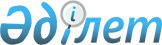 О районном бюджете на 2021-2023 годыРешение Астраханского районного маслихата Акмолинской области от 24 декабря 2020 года № 6С-78-2. Зарегистрировано Департаментом юстиции Акмолинской области 12 января 2021 года № 8291.
      В соответствии с пунктом 2 статьи 9 Бюджетного кодекса Республики Казахстан от 4 декабря 2008 года, подпунктом 1) пункта 1 статьи 6 Закона Республики Казахстан "О местном государственном управлении и самоуправлении в Республике Казахстан" от 23 января 2001 года, Астраханский районный маслихат РЕШИЛ:
      1. Утвердить районный бюджет на 2021 – 2023 годы, согласно приложениям 1, 2 и 3 соответственно, в том числе на 2021 год в следующих объемах:
      1) доходы - 3786797,1 тысяч тенге, в том числе:
      налоговые поступления - 668977,0 тысяч тенге;
      неналоговые поступления - 20130,2 тысяч тенге;
      поступления от продажи основного капитала - 18362,5 тысяч тенге;
      поступления трансфертов - 3079327,4 тысяч тенге;
      2) затраты - 3903437,9 тысяч тенге;
      3) чистое бюджетное кредитование - 26421,0 тысяч тенге, в том числе:
      бюджетные кредиты - 52506,0 тысяч тенге;
      погашение бюджетных кредитов - 26085,0 тысяч тенге;
      4) сальдо по операциям с финансовыми активами - 31383,4 тысяч тенге:
      приобретение финансовых активов - 32338,4 тысяч тенге;
      поступления от продажи финансовых активов государства - 955,0 тысяч тенге;
      5) дефицит (профицит) бюджета – -174445,2 тысяч тенге;
      6) финансирование дефицита (использование профицита) бюджета - 174445,2 тысяч тенге.
      Сноска. Пункт 1 - в редакции решения Астраханского районного маслихата Акмолинской области от 18.11.2021 № 7С-15-2 (вводится в действие с 01.01.2021).


      2. Учесть, что в объеме районного бюджета на 2021 год предусмотрены бюджетные субвенции, передаваемые из областного бюджета в бюджет района, в сумме 2389428 тысяч тенге.
      3. Учесть, что в составе поступлений районного бюджета на 2021 год предусмотрены целевые трансферты и бюджетные кредиты из республиканского бюджета согласно приложению 4.
      4. Учесть, что в составе поступлений районного бюджета на 2021 год предусмотрены целевые трансферты из областного бюджета согласно приложению 5.
      5. Учесть, что в районном бюджете на 2021 год предусмотрены объемы субвенций, передаваемых из районного бюджета бюджетам сельских округов и села, в сумме 182823 тысяч тенге, в том числе:
      Астраханскому 29661 тысяч тенге;
      Есильскому 17915 тысяч тенге;
      Жалтырскому 23597 тысяч тенге;
      Колутонскому 14044 тысяч тенге;
      Кызылжарскому 13883 тысяч тенге;
      Николаевскому 14355 тысяч тенге;
      Новочеркасскскому 10534 тысяч тенге;
      Острогорскому 11945 тысяч тенге;
      Первомайскому 14469 тысяч тенге;
      Староколутонскому 10606 тысяч тенге;
      Узункольскому 9641 тысяч тенге;
      селу Каменка 12173 тысяч тенге.
      6. Учесть, что в районном бюджете на 2021 год предусмотрено погашение основного долга по бюджетным кредитам, выделенным для реализации мер социальной поддержки специалистов в сумме 26085 тысяч тенге.
      7. Утвердить резерв местного исполнительного органа района на 2021 год в сумме 3162,1 тысяч тенге.
      Сноска. Пункт 7 - в редакции решения Астраханского районного маслихата Акмолинской области от 18.11.2021 № 7С-15-2 (вводится в действие с 01.01.2021).


      8. Учесть специалистам в области здравоохранения, социального обеспечения, культуры и спорта являющимся гражданскими служащими и работающим в сельской местности, повышенные на двадцать пять процентов должностные оклады и тарифные ставки, по сравнению с окладами и ставками гражданских служащих, занимающихся этими видами деятельности в городских условиях.
      Сноска. Пункт 8 - в редакции решения Астраханского районного маслихата Акмолинской области от 18.11.2021 № 7С-15-2 (вводится в действие с 01.01.2021).


      9. Утвердить перечень районных бюджетных программ, не подлежащих секвестру в процессе исполнения районного бюджета на 2021 год, согласно приложению 6.
      10. Настоящее решение вступает в силу со дня государственной регистрации в Департаменте юстиции Акмолинской области и вводится в действие с 1 января 2021 года.
      "СОГЛАСОВАНО" Районный бюджет на 2021 год
      Сноска. Приложение 1 - в редакции решения Астраханского районного маслихата Акмолинской области от 18.11.2021 № 7С-15-2 (вводится в действие с 01.01.2021). Районный бюджет на 2022 год
      Сноска. Приложение 2 - в редакции решения Астраханского районного маслихата Акмолинской области от 18.11.2021 № 7С-15-2 (вводится в действие с 01.01.2021). Районный бюджет на 2023 год
      Сноска. Приложение 3 - в редакции решения Астраханского районного маслихата Акмолинской области от 30.03.2021 № 7С-5-2 (вводится в действие с 01.01.2021). Целевые трансферты и бюджетные кредиты из республиканского бюджета на 2021 год
      Сноска. Приложение 4 - в редакции решения Астраханского районного маслихата Акмолинской области от 18.11.2021 № 7С-15-2 (вводится в действие с 01.01.2021). Целевые трансферты из областного бюджета на 2021 год
      Сноска. Приложение 5 - в редакции решения Астраханского районного маслихата Акмолинской области от 18.11.2021 № 7С-15-2 (вводится в действие с 01.01.2021). Перечень районных бюджетных программ, не подлежащих секвестру в процессе исполнения районного бюджета на 2021 год
					© 2012. РГП на ПХВ «Институт законодательства и правовой информации Республики Казахстан» Министерства юстиции Республики Казахстан
				
      Председатель сессии Астраханскогорайонного маслихата, исполняющийобязанности секретаря районного маслихата

Ж.Дюсекеева

      Акимат Астраханского района
Приложение 1 к решению
Астраханского районного
маслихата от 24 декабря
2020 года № 6С-78-2
Категория
Категория
Категория
Категория
Сумма, тысяч тенге
Класс
Класс
Класс
Сумма, тысяч тенге
Подкласс
Подкласс
Сумма, тысяч тенге
Наименование
Сумма, тысяч тенге
I. ДОХОДЫ
3786797,1
1
Налоговые поступления
668977,0
01
Подоходный налог 
3252,0
2
Индивидуальный подоходный налог
3252,0
03
Социальный налог
362065,0
1
Социальный налог
362065,0
04
Налоги на собственность
245000,0
1
Налоги на имущество
245000,0
05
Внутренние налоги на товары, работы и услуги
52205,0
2
Акцизы
4155,0
3
Поступления за использование природных и других ресурсов
40150,0
4
Сборы за ведение предпринимательской и профессиональной деятельности
7900,0
08
Обязательные платежи, взимаемые за совершение юридически значимых действий и (или) выдачу документов уполномоченными на то государственными органами или должностными лицами
6455,0
1
Государственная пошлина
6455,0
2
Неналоговые поступления
20130,2
01
Доходы от государственной собственности
2482,2
5
Доходы от аренды имущества, находящегося в государственной собственности
2056,6
7
Вознаграждения по кредитам, выданным из государственного бюджета
28,6
9
Прочие доходы от государственной собственности
397,0
06
Прочие неналоговые поступления
17648,0
1
Прочие неналоговые поступления
17648,0
3
Поступления от продажи основного капитала
18362,5
01
Продажа государственного имущества, закрепленного за государственными учреждениями
4200,0
1
Продажа государственного имущества, закрепленного за государственными учреждениями
4200,0
03
Продажа земли и нематериальных активов
14162,5
1
Продажа земли
7119,7
4
Поступления трансфертов
3079327,4
01
Трансферты из нижестоящих органов государственного управления
51,9
3
Трансферты из бюджетов городов районного значения, сел, поселков, сельских округов
51,9
02
Трансферты из вышестоящих органов государственного управления
3079275,5
2
Трансферты из областного бюджета
3079275,5
Функциональная группа
Функциональная группа
Функциональная группа
Функциональная группа
Сумма, тысяч тенге
Администратор бюджетных программ
Администратор бюджетных программ
Администратор бюджетных программ
Сумма, тысяч тенге
Программа
Программа
Сумма, тысяч тенге
Наименование
Сумма, тысяч тенге
II. ЗАТРАТЫ
3903437,9
01
Государственные услуги общего характера
287122,2
112
Аппарат маслихата района (города областного значения)
27470,4
001
Услуги по обеспечению деятельности маслихата района (города областного значения)
27470,4
122
Аппарат акима района (города областного значения)
128220,3
001
Услуги по обеспечению деятельности акима района (города областного значения)
115192,4
003
Капитальные расходы государственного органа
7196,9
113
Целевые текущие трансферты нижестоящим бюджетам
5831,0
458
Отдел жилищно-коммунального хозяйства, пассажирского транспорта и автомобильных дорог района (города областного значения)
36678,9
001
Услуги по реализации государственной политики на местном уровне в области жилищно-коммунального хозяйства, пассажирского транспорта и автомобильных дорог
15980,0
013
Капитальные расходы государственного органа
384,5
113
Целевые текущие трансферты нижестоящим бюджетам
20314,4
459
Отдел экономики и финансов района (города областного значения)
69096,2
001
Услуги по реализации государственной политики в области формирования и развития экономической политики, государственного планирования, исполнения бюджета и управления коммунальной собственностью района (города областного значения)
34425,2
015
Капитальные расходы государственного органа
769,0
113
Целевые текущие трансферты нижестоящим бюджетам
33902,0
489
Отдел государственных активов и закупок района (города областного значения) 
14485,6
001
Услуги по реализации государственной политики в области управления государственных активов и закупок на местном уровне
12716,7
004
Проведение оценки имущества в целях налогообложения
839,9
005
Приватизация, управление коммунальным имуществом, постприватизационная деятельность и регулирование споров, связанных с этим 
929,0
494
Отдел предпринимательства и промышленности района (города областного значения)
11170,8
001
Услуги по реализации государственной политики на местном уровне в области развития предпринимательства и промышленности
11170,8
02
Оборона
23835,9
122
Аппарат акима района (города областного значения)
23835,9
005
Мероприятия в рамках исполнения всеобщей воинской обязанности
3973,0
006
Предупреждение и ликвидация чрезвычайных ситуаций масштаба района (города областного значения)
7933,0
007
Мероприятия по профилактике и тушению степных пожаров районного (городского) масштаба, а также пожаров в населенных пунктах, в которых не созданы органы государственной противопожарной службы
11929,9
03
Общественный порядок, безопасность, правовая, судебная, уголовно-исполнительная деятельность
5481,0
458
Отдел жилищно-коммунального хозяйства, пассажирского транспорта и автомобильных дорог района (города областного значения)
5481,0
021
Обеспечение безопасности дорожного движения в населенных пунктах
5481,0
06
Социальная помощь и социальное обеспечение
294091,8
451
Отдел занятости и социальных программ района (города областного значения)
294091,8
001
Услуги по реализации государственной политики на местном уровне в области обеспечения занятости и реализации социальных программ для населения
31989,7
002
Программа занятости
63908,1
004
Оказание социальной помощи на приобретение топлива специалистам здравоохранения, образования, социального обеспечения, культуры, спорта и ветеринарии в сельской местности в соответствии с законодательством Республики Казахстан
33341,0
005
Государственная адресная социальная помощь
42322,0
006
Оказание жилищной помощи
3281,0
007
Социальная помощь отдельным категориям нуждающихся граждан по решениям местных представительных органов
24604,9
010
Материальное обеспечение детей-инвалидов, воспитывающихся и обучающихся на дому
307,0
011
Оплата услуг по зачислению, выплате и доставке пособий и других социальных выплат
441,0
014
Оказание социальной помощи нуждающимся гражданам на дому
2911,9
017
Обеспечение нуждающихся инвалидов протезно-ортопедическими, сурдотехническими и тифлотехническими средствами, специальными средствами передвижения, обязательными гигиеническими средствами, а также предоставление услуг санаторно-курортного лечения, специалиста жестового языка, индивидуальных помощников в соответствии с индивидуальной программой реабилитации инвалида
23962,2
023
Обеспечение деятельности центров занятости населения
36705,3
050
Обеспечение прав и улучшение качества жизни инвалидов в Республике Казахстан
7303,0
113
Целевые текущие трансферты нижестоящим бюджетам
23014,7
07
Жилищно-коммунальное хозяйство
332806,6
458
Отдел жилищно-коммунального хозяйства, пассажирского транспорта и автомобильных дорог района (города областного значения)
50339,3
003
Организация сохранения государственного жилищного фонда
539,3
018
Благоустройство и озеленение населенных пунктов
800,0
026
Организация эксплуатации тепловых сетей, находящихся в коммунальной собственности районов (городов областного значения)
49000,0
472
Отдел строительства, архитектуры и градостроительства района (города областного значения)
282467,3
003
Проектирование и (или) строительство, реконструкция жилья коммунального жилищного фонда
100000,0
004
Проектирование, развитие и (или) обустройство инженерно-коммуникационной инфраструктуры
157752,3
058
Развитие системы водоснабжения и водоотведения в сельских населенных пунктах
24715,0
08
Культура, спорт, туризм и информационное пространство 
227172,3
455
Отдел культуры и развития языков района (города областного значения)
133832,3
001
Услуги по реализации государственной политики на местном уровне в области развития языков и культуры
8774,0
003
Поддержка культурно-досуговой работы 
77208,3
006
Функционирование районных (городских) библиотек
37994,0
007
Развитие государственного языка и других языков народа Казахстана
7394,0
032
Капитальные расходы подведомственных государственных учреждений и организаций
2462,0
456
Отдел внутренней политики района (города областного значения)
43494,5
001
Услуги по реализации государственной политики на местном уровне в области информации, укрепления государственности и формирования социального оптимизма граждан
18330,8
002
Услуги по проведению государственной информационной политики
8465,7
003
Реализация мероприятий в сфере молодежной политики
15898,0
032
Капитальные расходы подведомственных государственных учреждений и организаций
800,0
465
Отдел физической культуры и спорта района (города областного значения)
42711,5
001
Услуги по реализации государственной политики на местном уровне в сфере физической культуры и спорта
7048,5
004
Капитальные расходы государственного органа
71,5
005
Развитие массового спорта и национальных видов спорта 
30841,5
006
Проведение спортивных соревнований на районном (города областного значения) уровне
1500,0
007
Подготовка и участие членов сборных команд района (города областного значения) по различным видам спорта на областных спортивных соревнованиях
3000,0
032
Капитальные расходы подведомственных государственных учреждений и организаций
250,0
472
Отдел строительства, архитектуры и градостроительства района (города областного значения)
7134,0
008
Развитие объектов спорта
10,0
011
Развитие объектов культуры
7124,0
10
Сельское, водное, лесное, рыбное хозяйство, особо охраняемые природные территории, охрана окружающей среды и животного мира, земельные отношения
53359,0
459
Отдел экономики и финансов района (города областного значения)
13066,8
099
Реализация мер по оказанию социальной поддержки специалистов
13066,8
462
Отдел сельского хозяйства района (города областного значения)
18971,9
001
Услуги по реализации государственной политики на местном уровне в сфере сельского хозяйства
18571,9
006
Капитальные расходы государственного органа
400,0
463
Отдел земельных отношений района (города областного значения)
21320,3
001
Услуги по реализации государственной политики в области регулирования земельных отношений на территории района (города областного значения)
20920,3
007
Капитальные расходы государственного органа
400,0
11
Промышленность, архитектурная, градостроительная и строительная деятельность
37068,0
472
Отдел строительства, архитектуры и градостроительства района (города областного значения)
37068,0
001
Услуги по реализации государственной политики в области строительства, архитектуры и градостроительства на местном уровне
20068,0
013
Разработка схем градостроительного развития территории района, генеральных планов городов районного (областного) значения, поселков и иных сельских населенных пунктов
17000,0
12
Транспорт и коммуникации
212159,3
458
Отдел жилищно-коммунального хозяйства, пассажирского транспорта и автомобильных дорог района (города областного значения)
212159,3
023
Обеспечение функционирования автомобильных дорог
58233,0
045
Капитальный и средний ремонт автомобильных дорог районного значения и улиц населенных пунктов
153926,3
13
Прочие
3162,1
459
Отдел экономики и финансов района (города областного значения)
3162,1
012
Резерв местного исполнительного органа района (города областного значения) 
3162,1
14
Обслуживание долга
7207,3
459
Отдел экономики и финансов района (города областного значения)
7207,3
021
Обслуживание долга местных исполнительных органов по выплате вознаграждений и иных платежей по займам из областного бюджета
7207,3
15
Трансферты
2419972,4
459
Отдел экономики и финансов района (города областного значения)
2419972,4
006
Возврат неиспользованных (недоиспользованных) целевых трансфертов
167,4
024
Целевые текущие трансферты из нижестоящего бюджета на компенсацию потерь вышестоящего бюджета в связи с изменением законодательства
2236982,0
038
Субвенции
182823,0
III. Чистое бюджетное кредитование
26421,0
Бюджетные кредиты
52506,0
10
Сельское, водное, лесное, рыбное хозяйство, особо охраняемые природные территории, охрана окружающей среды и животного мира, земельные отношения
52506,0
459
Отдел экономики и финансов района (города областного значения)
52506,0
018
Бюджетные кредиты для реализации мер социальной поддержки специалистов
52506,0
Погашение бюджетных кредитов
26085,0
5
Погашение бюджетных кредитов
26085,0
01
Погашение бюджетных кредитов
26085,0
1
Погашение бюджетных кредитов, выданных из государственного бюджета
26085,0
IV. Сальдо по операциям с финансовыми активами
31383,4
Приобретение финансовых активов
32338,4
13
Прочие
32338,4
458
Отдел жилищно-коммунального хозяйства, пассажирского транспорта и автомобильных дорог района (города областного значения)
32338,4
065
Формирование или увеличение уставного капитала юридических лиц
32338,4
Поступления от продажи финансовых активов государства
955,0
6
Поступления от продажи финансовых активов государства
955,0
01
Поступления от продажи финансовых активов государства
955,0
1
Поступления от продажи финансовых активов внутри страны
955,0
V. Дефицит (профицит) бюджета
-174445,2
VI. Финансирование дефицита (использование профицита) бюджета
174445,2Приложение 2 к решению
Астраханского районного
маслихата от 24 декабря
2020 года № 6С-78-2
Категория
Категория
Категория
Категория
Сумма, тысяч тенге
Класс
Класс
Класс
Сумма, тысяч тенге
Подкласс
Подкласс
Сумма, тысяч тенге
Наименование
Сумма, тысяч тенге
I. ДОХОДЫ
3167674,0
1
Налоговые поступления
725056,0
01
Подоходный налог 
3480,0
2
Индивидуальный подоходный налог
3480,0
03
Социальный налог
409552,0
1
Социальный налог
409552,0
04
Налоги на собственность
252350,0
1
Налоги на имущество
252350,0
05
Внутренние налоги на товары, работы и услуги
52768,0
2
Акцизы
4155,0
3
Поступления за использование природных и других ресурсов
40150,0
4
Сборы за ведение предпринимательской и профессиональной деятельности
8463,0
08
Обязательные платежи, взимаемые за совершение юридически значимых действий и (или) выдачу документов уполномоченными на то государственными органами или должностными лицами
6906,0
1
Государственная пошлина
6906,0
2
Неналоговые поступления
13057,0
01
Доходы от государственной собственности
8107,0
5
Доходы от аренды имущества, находящегося в государственной собственности
4560,0
7
Вознаграждения по кредитам, выданным из государственного бюджета
27,0
9
Прочие доходы от государственной собственности
3520,0
06
Прочие неналоговые поступления
4950,0
1
Прочие неналоговые поступления
4950,0
3
Поступления от продажи основного капитала
10508,0
01
Продажа государственного имущества, закрепленного за государственными учреждениями
6666,0
1
Продажа государственного имущества, закрепленного за государственными учреждениями
6666,0
03
Продажа земли и нематериальных активов
3842,0
1
Продажа земли
3842,0
4
Поступления трансфертов
2419053,0
02
Трансферты из вышестоящих органов государственного управления
2419053,0
2
Трансферты из областного бюджета
2419053,0
Функциональная группа
Функциональная группа
Функциональная группа
Функциональная группа
Сумма, тысяч тенге
Администратор бюджетных программ
Администратор бюджетных программ
Администратор бюджетных программ
Сумма, тысяч тенге
Программа
Программа
Сумма, тысяч тенге
Наименование
Сумма, тысяч тенге
II. ЗАТРАТЫ
3167674,0
01
Государственные услуги общего характера
186223,0
112
Аппарат маслихата района (города областного значения)
19215,0
001
Услуги по обеспечению деятельности маслихата района (города областного значения)
19215,0
122
Аппарат акима района (города областного значения)
103515,0
001
Услуги по обеспечению деятельности акима района (города областного значения)
97515,0
003
Капитальные расходы государственного органа
6000,0
458
Отдел жилищно-коммунального хозяйства, пассажирского транспорта и автомобильных дорог района (города областного значения)
11572,0
001
Услуги по реализации государственной политики на местном уровне в области жилищно-коммунального хозяйства, пассажирского транспорта и автомобильных дорог
11572,0
459
Отдел экономики и финансов района (города областного значения)
27009,0
001
Услуги по реализации государственной политики в области формирования и развития экономической политики, государственного планирования, исполнения бюджета и управления коммунальной собственностью района (города областного значения)
27009,0
489
Отдел государственных активов и закупок района (города областного значения)
14517,0
001
Услуги по реализации государственной политики в области управления государственных активов и закупок на местном уровне
11472,0
004
Проведение оценки имущества в целях налогообложения
1545,0
005
Приватизация, управление коммунальным имуществом, постприватизационная деятельность и регулирование споров, связанных с этим 
1500,0
494
Отдел предпринимательства и промышленности района (города областного значения)
10395,0
001
Услуги по реализации государственной политики на местном уровне в области развития предпринимательства и промышленности
10395,0
02
Оборона
37530,0
122
Аппарат акима района (города областного значения)
37530,0
005
Мероприятия в рамках исполнения всеобщей воинской обязанности
6832,0
006
Предупреждение и ликвидация чрезвычайных ситуаций масштаба района (города областного значения)
12402,0
007
Мероприятия по профилактике и тушению степных пожаров районного (городского) масштаба, а также пожаров в населенных пунктах, в которых не созданы органы государственной противопожарной службы
18296,0
06
Социальная помощь и социальное обеспечение
88983,0
451
Отдел занятости и социальных программ района (города областного значения)
88983,0
001
Услуги по реализации государственной политики на местном уровне в области обеспечения занятости и реализации социальных программ для населения
25578,0
005
Государственная адресная социальная помощь
6466,0
006
Оказание жилищной помощи
5150,0
007
Социальная помощь отдельным категориям нуждающихся граждан по решениям местных представительных органов
23512,0
010
Материальное обеспечение детей-инвалидов, воспитывающихся и обучающихся на дому
316,0
011
Оплата услуг по зачислению, выплате и доставке пособий и других социальных выплат
454,0
014
Оказание социальной помощи нуждающимся гражданам на дому
1638,0
017
Обеспечение нуждающихся инвалидов протезно-ортопедическими, сурдотехническими и тифлотехническими средствами, специальными средствами передвижения, обязательными гигиеническими средствами, а также предоставление услуг санаторно-курортного лечения, специалиста жестового языка, индивидуальных помощников в соответствии с индивидуальной программой реабилитации инвалида
8776,0
023
Обеспечение деятельности центров занятости населения
17093,0
07
Жилищно-коммунальное хозяйство
116728,0
458
Отдел жилищно-коммунального хозяйства, пассажирского транспорта и автомобильных дорог района (города областного значения)
61615,8
012
Функционирование системы водоснабжения и водоотведения
6282,0
026
Организация эксплуатации тепловых сетей, находящихся в коммунальной собственности районов (городов областного значения)
55333,8
472
Отдел строительства, архитектуры и градостроительства района (города областного значения)
55112,2
058
Развитие системы водоснабжения и водоотведения в сельских населенных пунктах
55112,2
08
Культура, спорт, туризм и информационное пространство 
178026,0
455
Отдел культуры и развития языков района (города областного значения)
114997,0
001
Услуги по реализации государственной политики на местном уровне в области развития языков и культуры
6688,0
003
Поддержка культурно-досуговой работы 
69030,0
006
Функционирование районных (городских) библиотек
31162,0
007
Развитие государственного языка и других языков народа Казахстана
8117,0
456
Отдел внутренней политики района (города областного значения)
40415,0
001
Услуги по реализации государственной политики на местном уровне в области информации, укрепления государственности и формирования социального оптимизма граждан
14559,0
002
Услуги по проведению государственной информационной политики
11041,0
003
Реализация мероприятий в сфере молодежной политики
14815,0
465
Отдел физической культуры и спорта района (города областного значения)
17614,0
001
Услуги по реализации государственной политики на местном уровне в сфере физической культуры и спорта
10414,0
006
Проведение спортивных соревнований на районном (города областного значения) уровне
3600,0
007
Подготовка и участие членов сборных команд района (города областного значения) по различным видам спорта на областных спортивных соревнованиях
3600,0
472
Отдел строительства, архитектуры и градостроительства района (города областного значения)
5000,0
008
Развитие объектов спорта
5000,0
10
Сельское, водное, лесное, рыбное хозяйство, особо охраняемые природные территории, охрана окружающей среды и животного мира, земельные отношения
44367,0
459
Отдел экономики и финансов района (города областного значения)
10000,0
099
Реализация мер по оказанию социальной поддержки специалистов
10000,0
462
Отдел сельского хозяйства района (города областного значения)
16471,0
001
Услуги по реализации государственной политики на местном уровне в сфере сельского хозяйства
16471,0
463
Отдел земельных отношений района (города областного значения)
17896,0
001
Услуги по реализации государственной политики в области регулирования земельных отношений на территории района (города областного значения)
17896,0
11
Промышленность, архитектурная, градостроительная и строительная деятельность
37929,0
472
Отдел строительства, архитектуры и градостроительства района (города областного значения)
37929,0
001
Услуги по реализации государственной политики в области строительства, архитектуры и градостроительства на местном уровне
12929,0
013
Разработка схем градостроительного развития территории района, генеральных планов городов районного (областного) значения, поселков и иных сельских населенных пунктов
25000,0
12
Транспорт и коммуникации
26928,0
458
Отдел жилищно-коммунального хозяйства, пассажирского транспорта и автомобильных дорог района (города областного значения)
26928,0
023
Обеспечение функционирования автомобильных дорог
26928,0
13
Прочие
14900,0
459
Отдел экономики и финансов района (города областного значения)
14900,0
012
Резерв местного исполнительного органа района (города областного значения) 
14900,0
14
Обслуживание долга
18745,0
459
Отдел экономики и финансов района (города областного значения)
18745,0
021
Обслуживание долга местных исполнительных органов по выплате вознаграждений и иных платежей по займам из областного бюджета
18745,0
15
Трансферты
2417315,0
459
Отдел экономики и финансов района (города областного значения)
2417315,0
024
Целевые текущие трансферты из нижестоящего бюджета на компенсацию потерь вышестоящего бюджета в связи с изменением законодательства
2236982,0
038
Субвенции
180333,0
III. Чистое бюджетное кредитование
0,0
Погашение бюджетных кредитов
0,0
IV. Сальдо по операциям с финансовыми активами
0,0
Приобретение финансовых активов
0,0
Поступления от продажи финансовых активов государства
0,0
V. Дефицит (профицит) бюджета
0,0
VI. Финансирование дефицита (использование профицита) бюджета
0,0Приложение 3 к решению
Астраханского районного
маслихата от 24 декабря
2020 года № 6С-78-2
Категория
Категория
Категория
Категория
Сумма,тысяч тенге
Класс
Класс
Класс
Сумма,тысяч тенге
Подкласс
Подкласс
Сумма,тысяч тенге
Наименование
Сумма,тысяч тенге
I. ДОХОДЫ
3166276,0
1
Налоговые поступления
774960,0
01
Подоходный налог 
3723,0
2
Индивидуальный подоходный налог
3723,0
03
Социальный налог
450556,0
1
Социальный налог
450556,0
04
Налоги на собственность
259921,0
1
Налоги на имущество
259921,0
05
Внутренние налоги на товары, работы и услуги
53370,0
2
Акцизы
4155,0
3
Поступления за использование природных и других ресурсов
40150,0
4
Сборы за ведение предпринимательской и профессиональной деятельности
9065,0
08
Обязательные платежи, взимаемые за совершение юридически значимых действий и (или) выдачу документов уполномоченными на то государственными органами или должностными лицами
7390,0
1
Государственная пошлина
7390,0
2
Неналоговые поступления
13440,0
01
Доходы от государственной собственности
8244,0
5
Доходы от аренды имущества, находящегося в государственной собственности
4696,0
7
Вознаграждения по кредитам, выданным из государственного бюджета
28,0
9
Прочие доходы от государственной собственности
3520,0
06
Прочие неналоговые поступления
5196,0
1
Прочие неналоговые поступления
5196,0
3
Поступления от продажи основного капитала
10823,0
01
Продажа государственного имущества, закрепленного за государственными учреждениями
6866,0
1
Продажа государственного имущества, закрепленного за государственными учреждениями
6866,0
03
Продажа земли и нематериальных активов
3957,0
1
Продажа земли
3957,0
4
Поступления трансфертов
2367053,0
02
Трансферты из вышестоящих органов государственного управления
2367053,0
2
Трансферты из областного бюджета
2367053,0
Функциональная группа
Функциональная группа
Функциональная группа
Функциональная группа
Сумма,тысяч тенге
Администратор бюджетных программ
Администратор бюджетных программ
Администратор бюджетных программ
Сумма,тысяч тенге
Программа
Программа
Сумма,тысяч тенге
Наименование
Сумма,тысяч тенге
II. ЗАТРАТЫ
3166276,0
01
Государственные услуги общего характера
181532,0
112
Аппарат маслихата района (города областного значения)
19080,0
001
Услуги по обеспечению деятельности маслихата района (города областного значения)
19080,0
122
Аппарат акима района (города областного значения)
97341,0
001
Услуги по обеспечению деятельности акима района (города областного значения)
97341,0
458
Отдел жилищно-коммунального хозяйства, пассажирского транспорта и автомобильных дорог района (города областного значения)
14104,0
001
Услуги по реализации государственной политики на местном уровне в области жилищно-коммунального хозяйства, пассажирского транспорта и автомобильных дорог
14104,0
459
Отдел экономики и финансов района (города областного значения)
26840,0
001
Услуги по реализации государственной политики в области формирования и развития экономической политики, государственного планирования, исполнения бюджета и управления коммунальной собственностью района (города областного значения)
26840,0
489
Отдел государственных активов и закупок района (города областного значения)
13825,0
001
Услуги по реализации государственной политики в области управления государственных активов и закупок на местном уровне
11375,0
004
Проведение оценки имущества в целях налогообложения
950,0
005
Приватизация, управление коммунальным имуществом, постприватизационная деятельность и регулирование споров, связанных с этим 
1500,0
494
Отдел предпринимательства и промышленности района (города областного значения)
10342,0
001
Услуги по реализации государственной политики на местном уровне в области развития предпринимательства и промышленности
10342,0
02
Оборона
23047,0
122
Аппарат акима района (города областного значения)
23047,0
005
Мероприятия в рамках исполнения всеобщей воинской обязанности
4373,0
006
Предупреждение и ликвидация чрезвычайных ситуаций масштаба района (города областного значения)
6633,0
007
Мероприятия по профилактике и тушению степных пожаров районного (городского) масштаба, а также пожаров в населенных пунктах, в которых не созданы органы государственной противопожарной службы
12041,0
06
Социальная помощь и социальное обеспечение
87474,0
451
Отдел занятости и социальных программ района (города областного значения)
87474,0
001
Услуги по реализации государственной политики на местном уровне в области обеспечения занятости и реализации социальных программ для населения
25458,0
005
Государственная адресная социальная помощь
6278,0
006
Оказание жилищной помощи
5000,0
007
Социальная помощь отдельным категориям нуждающихся граждан по решениям местных представительных органов
22827,0
010
Материальное обеспечение детей-инвалидов, воспитывающихся и обучающихся на дому
307,0
011
Оплата услуг по зачислению, выплате и доставке пособий и других социальных выплат
441,0
014
Оказание социальной помощи нуждающимся гражданам на дому
1638,0
017
Обеспечение нуждающихся инвалидов протезно-ортопедическими, сурдотехническими и тифлотехническими средствами, специальными средствами передвижения, обязательными гигиеническими средствами, а также предоставление услуг санаторно-курортного лечения, специалиста жестового языка, индивидуальных помощников в соответствии с индивидуальной программой реабилитации инвалида
8520,0
023
Обеспечение деятельности центров занятости населения
17005,0
07
Жилищно-коммунальное хозяйство
49600,0
458
Отдел жилищно-коммунального хозяйства, пассажирского транспорта и автомобильных дорог района (города областного значения)
49600,0
026
Организация эксплуатации тепловых сетей, находящихся в коммунальной собственности районов (городов областного значения)
49600,0
08
Культура, спорт, туризм и информационное пространство 
175070,0
455
Отдел культуры и развития языков района (города областного значения)
114452,0
001
Услуги по реализации государственной политики на местном уровне в области развития языков и культуры
6664,0
003
Поддержка культурно-досуговой работы 
68656,0
006
Функционирование районных (городских) библиотек
31038,0
007
Развитие государственного языка и других языков народа Казахстана
8094,0
456
Отдел внутренней политики района (города областного значения)
41466,0
001
Услуги по реализации государственной политики на местном уровне в области информации, укрепления государственности и формирования социального оптимизма граждан
14433,0
002
Услуги по проведению государственной информационной политики
12500,0
003
Реализация мероприятий в сфере молодежной политики
14533,0
465
Отдел физической культуры и спорта района (города областного значения)
19152,0
001
Услуги по реализации государственной политики на местном уровне в сфере физической культуры и спорта
10352,0
006
Проведение спортивных соревнований на районном (города областного значения) уровне
3000,0
007
Подготовка и участие членов сборных команд района (города областного значения) по различным видам спорта на областных спортивных соревнованиях
5800,0
10
Сельское, водное, лесное, рыбное хозяйство, особо охраняемые природные территории, охрана окружающей среды и животного мира, земельные отношения
46494,0
459
Отдел экономики и финансов района (города областного значения)
11400,0
099
Реализация мер по оказанию социальной поддержки специалистов
11400,0
462
Отдел сельского хозяйства района (города областного значения)
17395,0
001
Услуги по реализации государственной политики на местном уровне в сфере сельского хозяйства
17395,0
463
Отдел земельных отношений района (города областного значения)
17699,0
001
Услуги по реализации государственной политики в области регулирования земельных отношений на территории района (города областного значения)
17699,0
11
Промышленность, архитектурная, градостроительная и строительная деятельность
35877,0
472
Отдел строительства, архитектуры и градостроительства района (города областного значения)
35877,0
001
Услуги по реализации государственной политики в области строительства, архитектуры и градостроительства на местном уровне
12877,0
013
Разработка схем градостроительного развития территории района, генеральных планов городов районного (областного) значения, поселков и иных сельских населенных пунктов
23000,0
12
Транспорт и коммуникации
39598,0
458
Отдел жилищно-коммунального хозяйства, пассажирского транспорта и автомобильных дорог района (города областного значения)
39598,0
023
Обеспечение функционирования автомобильных дорог
39598,0
13
Прочие
15900,0
459
Отдел экономики и финансов района (города областного значения)
15900,0
012
Резерв местного исполнительного органа района (города областного значения) 
15900,0
14
Обслуживание долга
24365,0
459
Отдел экономики и финансов района (города областного значения)
24365,0
021
Обслуживание долга местных исполнительных органов по выплате вознаграждений и иных платежей по займам из областного бюджета
24365,0
15
Трансферты
2487319,0
459
Отдел экономики и финансов района (города областного значения)
2487319,0
024
Целевые текущие трансферты из нижестоящего бюджета на компенсацию потерь вышестоящего бюджета в связи с изменением законодательства
2367053,0
038
Субвенции
120266,0
III. Чистое бюджетное кредитование
0,0
Бюджетные кредиты
0,0
Погашение бюджетных кредитов
0,0
IV. Сальдо по операциям с финансовыми активами
0,0
Приобретение финансовых активов
0,0
Поступления от продажи финансовых активов государства
0,0
V. Дефицит (профицит) бюджета
0,0
VI. Финансирование дефицита (использование профицита) бюджета
0,0Приложение 4 к решению
Астраханского районного
маслихата от 24 декабря
2020 года № 6С-78-2
Наименование
Сумма, тысяч тенге
ВСЕГО
212714,0
Целевые текущие трансферты
160208,0
Отдел занятости и социальных программ района (города областного значения) 
144473
На развитие рынка труда, в том числе
на частичное субсидирование заработной платы и молодежную практику
15471,0
на оказание мер государственной поддержки лицам, добровольно переселяющимся гражданам в регионы, определенные Правительством Республики Казахстан и работодателям, оказывающим содействие в переселении
1228,0
на предоставление государственных грантов на реализацию новых бизнес-идей, в том числе молодежь категории NEET, члены малообеспеченных многодетных семей, малообеспеченные трудоспособные инвалиды
11668,0
общественные работы
30960,0
На обеспечение инвалидов протезно-ортопедическими, сурдотехническими и тифлотехническими средствами, специальными средствами передвижения, а также предоставление услуг санаторно-курортного лечения в соответствии с индивидуальной программой реабилитации инвалида, в том числе
протезно-ортопедические изделия 
651,6
сурдо-технические изделия
180,0
тифло- технические средства
3769,4
кресло-коляски
120,0
санаторно-курортное лечение
6048,0
На повышение заработной платы работников государственных организаций: медико-социальных учреждений стационарного и полустационарного типов, организаций надомного обслуживания, временного пребывания, центров занятости населения, в том числе 
за счет республиканского бюджета
7967,0
за счет целевого трансферта из Национального фонда Республики Казахстан
21785,0
На увеличение норм обеспечения инвалидов обязательными гигиеническими средствами
5480,0
На расширение перечня технических вспомогательных (компенсаторных) средств 
1823,0
На выплату государственной адресной социальной помощи
30722,0
На гарантированный социальный пакет детям, в том числе на обеспечение продуктово-бытовыми наборами в связи с чрезвычайным положением
6600,0
Отдел культуры и развития языков района (города областного значения)
15735,0
На установление доплат к должностному окладу за особые условия труда в организациях культуры и архивных учреждениях управленческому и основному персоналу государственных организаций культуры и архивных учреждений
15735,0
Бюджетные кредиты 
52506,0
Отдел экономики и финансов района (города областного значения)
52506,0
Бюджетные кредиты для реализации мер социальной поддержки специалистов
52506,0Приложение 5 к решению
Астраханского районного
маслихата от 24 декабря
2020 года № 6С-78-2
Наименование
Сумма, тысяч тенге
ВСЕГО
529639,5
Целевые текущие трансферты
328153,8
в том числе
На оплату труда государственных служащих.
42560,0
Отдел жилищно-коммунального хозяйства, пассажирского транспорта и автомобильных дорог района (города областного значения) 
223517,6
На разработку проектно-сметной документации и ремонт автомобильных дорог, в том числе
Средний ремонт подъездной дороги к селу Жалтыр Астраханского района
72152,0
Текущий ремонт подъездной дороги к селу Булакты
46701,0
Текущий ремонт подъездной дороги села Жанатурмыс
9900,0
Средний ремонт улично-дорожной сети села Жалтыр Астраханского района
49764,6
Средний ремонт улично-дорожной сети села Новочеркасское Астраханского района
30000,0
На подготовку к отопительному сезону теплоснабжающим предприятиям
15000,0
Отдел занятости и социальных программ района (города областного значения) 
60325,2
На реализацию краткосрочного профессионального обучения
2304,0
На субсидии по возмещению расходов по найму (аренде) жилья для переселенцев и оралманов
1577,0
На внедрение консультантов по социальной работе и ассистентов в Центрах занятости населения
14265,0
На приобретение топлива и оплату коммунальных услуг для педагогов, проживающих в сельской местности
33341,0
На обеспечение инвалидов протезно-ортопедическими, сурдотехническими и тифлотехническими средствами, специальными средствами передвижения, а также предоставление услуг санаторно-курортного лечения в соответствии с индивидуальной программой реабилитации инвалида, в том числе
протезно-ортопедические изделия 
1354,8
тифло- технические средства
1732,0
санаторно-курортное лечение
1586,4
На обучение специалистов сферы социальной защиты, работающих с детьми с аутизмом и ментальными поведенческими нарушениями 
87,0
В рамках государственной программы развития продуктивной занятости и массового предпринимательства на 2017-2021 годы "Еңбек" на мероприятие "Первое рабочее место" 
700,1
На выплату единовременной социальной помощи многодетным матерям, награжденными подвесками "Күміс алқа" и "Алтын алқа", и многодетным матерям, имеющих от 4-х и более детей до 18 лет 
3179,5
На выплату единовременной социальной помощи участникам и инвалидам ликвидации аварии на Чернобыльской атомной электростанции
198,4
Отдел экономики и финансов района (города областного значения)
1751,0
На увеличение размера подъемного пособия
1751,0
Целевые трансферты на развитие
201485,7
в том числе
Отдел строительства, архитектуры и градостроительства района (города областного значения)
169147,3
Разработка проектно-сметной документации с прохождением комплексной вневедомственной экспертизы по проекту "Строительство водоотвода с установкой комбинированного блок модуля по очистке воды" в селе Орнек Астраханского района
3475,0
Разработка проектно-сметной документации с прохождением комплексной вневедомственной экспертизы по проекту "Строительство водоотвода с установкой комбинированного блок модуля по очистке воды" в селе Караколь Астраханского района
3475,0
Разработка проектно-сметной документации с прохождением комплексной вневедомственной экспертизы по проекту "Строительство водоотвода с установкой комбинированного блок модуля по очистке воды" в селе Таволжанка Астраханского района
3475,0
Реконструкция водопроводных сетей в селе Колутон Астраханского района (2 очередь)
1000,0
Строительство тепловых сетей по улицам Пушкина, Молодежная в селе Астраханка
157722,3
Отдел жилищно-коммунального хозяйства, пассажирского транспорта и автомобильных дорог района (города областного значения) 
32338,4
Увеличение уставного капитала государственного коммунального предприятия на праве хозяйственного ведения "Комхоз"
32338,4Приложение 6 к решению
Астраханского районного
маслихата от 24 декабря
2020 года № 6С-78-2
Наименование
Здравоохранение
Организация в экстренных случаях доставки тяжелобольных людей до ближайшей организации здравоохранения, оказывающей врачебную помощь